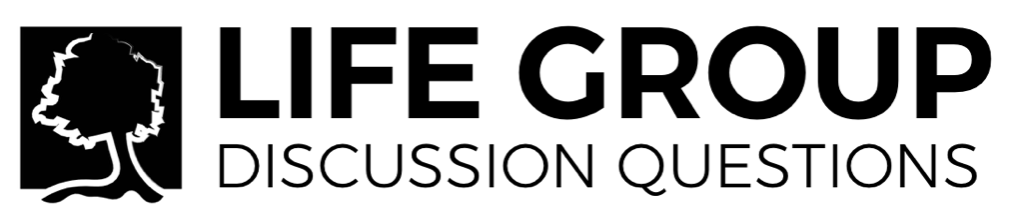 Week of December 3, 2017 - Always Winter, Never ChristmasThinking back on this week’s sermon, was there anything you heard for the first time or that caught your attention, challenged, or confused you?  This week we were reminded of the many extensive effects of the Fall. Remembering the message, and reading the account firsthand in Genesis 3, what effect stood out to you in a new or different way this week?  What effects of the Fall do you see uniquely expressed in your daily context (as a janitor, a mother, an executive, a student, etc.)?Which implication of the Fall have you felt most acutely in your own life lately? What about the hope of Christ best counters the discouragement of the Fall for you personally? Are there ways you can purposefully share that hope with others who need it this Christmas season?Many people wrestle with how God can be all good and all powerful and still allow suffering. What is the best reason you have heard to explain this, and does it satisfy you?The Curse is decidedly negative, but can you see any way in which God, at this point in redemptive history, uses the suffering caused by the Fall for our good? Much like Adam and Eve in the Garden, we tend to try to hide from our sins rather than admit and address them. What happens to our relationship with God and others when we give in to this temptation?In Genesis 3:21, God fashions clothes for Adam and Eve to hide their nakedness. What are they made from, and why is this important?